Cefnogaeth Ychwanegol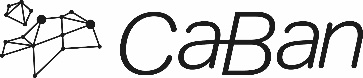 Wythnos 3Enw 	Mentor YsgolTiwtorDyddiadTargedau sy'n gysylltiedig ag Addysgeg (hanfodol)Targedau sy'n gysylltiedig ag Addysgeg (hanfodol)Targedau sy'n gysylltiedig ag Addysgeg (hanfodol)Targedau sy'n gysylltiedig ag Addysgeg (hanfodol)Targedau sy'n gysylltiedig ag Addysgeg (hanfodol)Targedau sy'n gysylltiedig â Chydweithio, Cydweithredu , Arweinyddiaeth, Arloesi neu Ddysgu Proffesiynol (dewisol)Targedau sy'n gysylltiedig â Chydweithio, Cydweithredu , Arweinyddiaeth, Arloesi neu Ddysgu Proffesiynol (dewisol)Targedau sy'n gysylltiedig â Chydweithio, Cydweithredu , Arweinyddiaeth, Arloesi neu Ddysgu Proffesiynol (dewisol)Targedau sy'n gysylltiedig â Chydweithio, Cydweithredu , Arweinyddiaeth, Arloesi neu Ddysgu Proffesiynol (dewisol)Targedau sy'n gysylltiedig â Chydweithio, Cydweithredu , Arweinyddiaeth, Arloesi neu Ddysgu Proffesiynol (dewisol)Cynllun CymorthCynllun CymorthCynllun CymorthCynllun CymorthCynllun CymorthYmateb yr AC a'r camau a gytunwyd arnyntYmateb yr AC a'r camau a gytunwyd arnyntYmateb yr AC a'r camau a gytunwyd arnyntYmateb yr AC a'r camau a gytunwyd arnyntYmateb yr AC a'r camau a gytunwyd arnyntCynnydd cyffredinol yn erbyn y targedau - crynodeb y mentor.	Wythnos 1Disgrifiad a gwerthusiad o'r gefnogaeth a roddwydMyfyrdodau'r AC a'r camau nesafCynnydd cyffredinol yn erbyn y targedau - crynodeb y mentor.	Wythnos 2 Disgrifiad a gwerthusiad o'r gefnogaeth a roddwydMyfyrdodau'r AC a'r camau nesafMireinio'r addysguY cynnydd mewn Addysgeg (yn ystod wythnos olaf y cynllun cymorth) Sylwadau gwerthusol a chrynodol Y cynnydd mewn Addysgeg (yn ystod wythnos olaf y cynllun cymorth) Sylwadau gwerthusol a chrynodol Rheoli'r amgylchedd....Y cynnydd mewn Addysgeg (yn ystod wythnos olaf y cynllun cymorth) Sylwadau gwerthusol a chrynodol Y cynnydd mewn Addysgeg (yn ystod wythnos olaf y cynllun cymorth) Sylwadau gwerthusol a chrynodol AsesuY cynnydd mewn Addysgeg (yn ystod wythnos olaf y cynllun cymorth) Sylwadau gwerthusol a chrynodol Y cynnydd mewn Addysgeg (yn ystod wythnos olaf y cynllun cymorth) Sylwadau gwerthusol a chrynodol GwahaniaethuY cynnydd mewn Addysgeg (yn ystod wythnos olaf y cynllun cymorth) Sylwadau gwerthusol a chrynodol Y cynnydd mewn Addysgeg (yn ystod wythnos olaf y cynllun cymorth) Sylwadau gwerthusol a chrynodol Gwybodaeth am y pwnc a'r ddisgyblaethY cynnydd mewn Addysgeg (yn ystod wythnos olaf y cynllun cymorth) Sylwadau gwerthusol a chrynodol Y cynnydd mewn Addysgeg (yn ystod wythnos olaf y cynllun cymorth) Sylwadau gwerthusol a chrynodol Y pedwar diben i ddysgwyrY cynnydd mewn Addysgeg (yn ystod wythnos olaf y cynllun cymorth) Sylwadau gwerthusol a chrynodol Y cynnydd mewn Addysgeg (yn ystod wythnos olaf y cynllun cymorth) Sylwadau gwerthusol a chrynodol Gwneud y defnydd gorau o'r disgyblaethau pwncCynnydd y dysgwr (yn ystod wythnos olaf y cynllun cymorth)	Crynhowch gynnydd pob dysgwr dros amser ym mhob gwers. Rhowch sylwadau ar bob dosbarth ac unigolion a grwpiau arwyddocaol.Cynnydd y dysgwr (yn ystod wythnos olaf y cynllun cymorth)	Crynhowch gynnydd pob dysgwr dros amser ym mhob gwers. Rhowch sylwadau ar bob dosbarth ac unigolion a grwpiau arwyddocaol.Profiadau dysgu cyfunolCynnydd y dysgwr (yn ystod wythnos olaf y cynllun cymorth)	Crynhowch gynnydd pob dysgwr dros amser ym mhob gwers. Rhowch sylwadau ar bob dosbarth ac unigolion a grwpiau arwyddocaol.Cynnydd y dysgwr (yn ystod wythnos olaf y cynllun cymorth)	Crynhowch gynnydd pob dysgwr dros amser ym mhob gwers. Rhowch sylwadau ar bob dosbarth ac unigolion a grwpiau arwyddocaol.Cyd-destunau o fywyd go iawnCynnydd y dysgwr (yn ystod wythnos olaf y cynllun cymorth)	Crynhowch gynnydd pob dysgwr dros amser ym mhob gwers. Rhowch sylwadau ar bob dosbarth ac unigolion a grwpiau arwyddocaol.Cynnydd y dysgwr (yn ystod wythnos olaf y cynllun cymorth)	Crynhowch gynnydd pob dysgwr dros amser ym mhob gwers. Rhowch sylwadau ar bob dosbarth ac unigolion a grwpiau arwyddocaol.Y cynnydd mewn dysguY ffocws (yn seiliedig ar dargedau'r cynllun cymorth) 	Gweler at y llawlyfrY ffocws (yn seiliedig ar dargedau'r cynllun cymorth) 	Gweler at y llawlyfrThemau trawsgwricwlaidd  Y ffocws (yn seiliedig ar dargedau'r cynllun cymorth) 	Gweler at y llawlyfrY ffocws (yn seiliedig ar dargedau'r cynllun cymorth) 	Gweler at y llawlyfrDylanwadu ar y DysgwyrArsylwi Gwersi Dadansoddwch ddigwyddiadau, gweithgareddau a chynlluniau arwyddocaol sy'n berthnasol i'r ffocws y cytunwyd arno. Cyfeiriwch at yr hyn a ddysga'r dysgwyr yn y wersArsylwi Gwersi Dadansoddwch ddigwyddiadau, gweithgareddau a chynlluniau arwyddocaol sy'n berthnasol i'r ffocws y cytunwyd arno. Cyfeiriwch at yr hyn a ddysga'r dysgwyr yn y wersHeriau a disgwyliadauArsylwi Gwersi Dadansoddwch ddigwyddiadau, gweithgareddau a chynlluniau arwyddocaol sy'n berthnasol i'r ffocws y cytunwyd arno. Cyfeiriwch at yr hyn a ddysga'r dysgwyr yn y wersArsylwi Gwersi Dadansoddwch ddigwyddiadau, gweithgareddau a chynlluniau arwyddocaol sy'n berthnasol i'r ffocws y cytunwyd arno. Cyfeiriwch at yr hyn a ddysga'r dysgwyr yn y wersGwrando ar y dysgwyr  Arsylwi Gwersi Dadansoddwch ddigwyddiadau, gweithgareddau a chynlluniau arwyddocaol sy'n berthnasol i'r ffocws y cytunwyd arno. Cyfeiriwch at yr hyn a ddysga'r dysgwyr yn y wersArsylwi Gwersi Dadansoddwch ddigwyddiadau, gweithgareddau a chynlluniau arwyddocaol sy'n berthnasol i'r ffocws y cytunwyd arno. Cyfeiriwch at yr hyn a ddysga'r dysgwyr yn y wersY dysgwyr yn arwain y dysguArsylwi Gwersi Dadansoddwch ddigwyddiadau, gweithgareddau a chynlluniau arwyddocaol sy'n berthnasol i'r ffocws y cytunwyd arno. Cyfeiriwch at yr hyn a ddysga'r dysgwyr yn y wersArsylwi Gwersi Dadansoddwch ddigwyddiadau, gweithgareddau a chynlluniau arwyddocaol sy'n berthnasol i'r ffocws y cytunwyd arno. Cyfeiriwch at yr hyn a ddysga'r dysgwyr yn y wersDyfalbarhad a gwytnwchArsylwi Gwersi Dadansoddwch ddigwyddiadau, gweithgareddau a chynlluniau arwyddocaol sy'n berthnasol i'r ffocws y cytunwyd arno. Cyfeiriwch at yr hyn a ddysga'r dysgwyr yn y wersArsylwi Gwersi Dadansoddwch ddigwyddiadau, gweithgareddau a chynlluniau arwyddocaol sy'n berthnasol i'r ffocws y cytunwyd arno. Cyfeiriwch at yr hyn a ddysga'r dysgwyr yn y wersAdfyfyrio ar yr hyn a ddysgwydArsylwi Gwersi Dadansoddwch ddigwyddiadau, gweithgareddau a chynlluniau arwyddocaol sy'n berthnasol i'r ffocws y cytunwyd arno. Cyfeiriwch at yr hyn a ddysga'r dysgwyr yn y wersArsylwi Gwersi Dadansoddwch ddigwyddiadau, gweithgareddau a chynlluniau arwyddocaol sy'n berthnasol i'r ffocws y cytunwyd arno. Cyfeiriwch at yr hyn a ddysga'r dysgwyr yn y wersSgiliau CymraegArsylwi Gwersi Dadansoddwch ddigwyddiadau, gweithgareddau a chynlluniau arwyddocaol sy'n berthnasol i'r ffocws y cytunwyd arno. Cyfeiriwch at yr hyn a ddysga'r dysgwyr yn y wersArsylwi Gwersi Dadansoddwch ddigwyddiadau, gweithgareddau a chynlluniau arwyddocaol sy'n berthnasol i'r ffocws y cytunwyd arno. Cyfeiriwch at yr hyn a ddysga'r dysgwyr yn y wersY camau a argymhellir yn sgil y Cynllun Gweithredu Cymorth (ticiwch un)	Y camau a argymhellir yn sgil y Cynllun Gweithredu Cymorth (ticiwch un)	Y camau a argymhellir yn sgil y Cynllun Gweithredu Cymorth (ticiwch un)	Y camau a argymhellir yn sgil y Cynllun Gweithredu Cymorth (ticiwch un)	Mae'r AC yn parhau gyda'r Profiad YsgolMae'r AC yn parhau gyda'r Profiad YsgolMae'r AC yn parhau gyda'r Profiad YsgolTynnu'r lleoliad ysgol yn ôlTynnu'r lleoliad ysgol yn ôlTynnu'r lleoliad ysgol yn ôlTargedau 	I'w ddrafftio gyda'r hyfforddai ac nid ar gyfer yr hyfforddai.Targedau 	I'w ddrafftio gyda'r hyfforddai ac nid ar gyfer yr hyfforddai.Targedau 	I'w ddrafftio gyda'r hyfforddai ac nid ar gyfer yr hyfforddai.Targedau 	I'w ddrafftio gyda'r hyfforddai ac nid ar gyfer yr hyfforddai.Roedd y wers a arsylwyd:yn gynrychiadol ddim mor effeithiol ag arferddim mor effeithiol ag arferyn fwy effeithiol nag arferY Prif Fentor 	Y Prif Fentor 	Y Prif Fentor 	Safonwr	Safonwr	Safonwr	Safonwr	Dadansoddiad myfyriol o'r addysgu a'r dysgu gan yr AC yn ystod wythnos olaf y Gefnogaeth YchwanegolY Cynnydd mewn Addysgeg (200-300 gair) 	Rhowch sylw arbennig i dargedau'r Cynllun Gweithredu Cymorth Y camau nesaf (100 gair)	Yr hyn sydd angen i chi ei wneud i wella, gan ddefnyddio'ch targedau newydd yn ffocwsSafonau a chyfeiriadau sy'n ymwneud ag addysgeg 	Cysylltwch y rhain â'ch camau nesaf 